СОВЕТ  ДЕПУТАТОВ  СЕЛЬСКОГО  ПОСЕЛЕНИЯСреднематренский  сельсоветДобринского муниципального районаЛипецкой  области26-я сессия     VI–го созываР Е Ш Е Н И Е 17.10.2022                  с.Средняя Матренка                № 94 -рс                   О  внесении изменений в Положение  «Об оплате труда работников муниципального автономного учреждения культуры «Среднематренский поселенческий центр культуры»»        Рассмотрев обращение администрации сельского поселения Среднематренский сельсовет Добринского муниципального района о внесении изменений в Положение «Об оплате труда работников муниципального автономного учреждения культуры «Среднематренский поселенческий центр культуры», принятого решением Совета депутатов сельского поселения Среднематренский сельсовет от 21.04.2021 № 41-рс,  в редакции решения   от 28.12.2021 № 72-рс, руководствуясь Трудовым кодексом Российской Федерации, Федеральным законом от 22.08.2004 №122-ФЗ «О внесении изменений в законодательные акты Российской Федерации и признании утратившими силу некоторых законодательных актов Российской Федерации», в связи с принятием Федеральных законов «О внесении изменений и дополнений в Федеральный закон «Об общих принципах организации законодательных (представительных) и исполнительных органов государственной власти субъектов Российской Федерации» и «Об общих принципах организации местного самоуправления в Российской Федерации», Устава сельского поселения, учитывая решение постоянной комиссии по экономике, бюджету, муниципальной собственности и социальным вопросам, Совет депутатов  сельского поселенияРЕШИЛ:1.Внести изменения в  Положение «Об оплате труда работников муниципального автономного учреждения культуры «Среднематренский поселенческий центр культуры»» от 21.04.2021г. №41-рс,  в редакции решения   от 28.12.2021 № 72-рс (прилагается).	2. Направить указанный нормативно-правовой акт главе сельского поселения для подписания.          3. Настоящее решение вступает в силу со дня его официального опубликования и распространяется на правоотношения возникшие с 1 сентября 2022 года.Председатель Совета депутатов    сельского поселения Среднематренский сельсовет                                                           Е.В.Власова   		Принятырешением Совета депутатов   сельского поселения         Среднематренский	сельсовет от                                                                                     от 17.10.2022. №  94-рсИЗМЕНЕНИЯв Положение «Об оплате труда работников муниципального автономного учреждения культуры «Среднематренский поселенческий центр культуры»Внести в Положение «Об оплате труда работников муниципального автономного учреждения культуры «Среднематренский поселенческий центр культуры», принятого Советом депутатов сельского поселения Среднематренский сельсовет от 21.04.2021 №41-рс, в редакции решения   от 28.12.2021 № 72-рс следующие изменения:таблицу 1 изложить в новой редакции:«Таблица 1Должностные оклады руководителей, специалистов и служащихпо профессиональным квалификационным группам районныхмуниципальных учреждений культурыГлава сельского поселения Среднематренский сельсовет                              Н.А.Гущина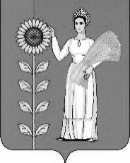 Nп/пНаименование должностиНаименование должностиНаименование должностиДолжностной оклад (руб.)Должностной оклад (руб.)42Профессиональная квалификационная группа "Должности руководителей учреждений культуры, искусства и кинематографии"Профессиональная квалификационная группа "Должности руководителей учреждений культуры, искусства и кинематографии"Профессиональная квалификационная группа "Должности руководителей учреждений культуры, искусства и кинематографии"Профессиональная квалификационная группа "Должности руководителей учреждений культуры, искусства и кинематографии"Профессиональная квалификационная группа "Должности руководителей учреждений культуры, искусства и кинематографии"43Наименование должностиДолжностной оклад, установленный в зависимости от группы по оплате труда руководителей (руб.)Должностной оклад, установленный в зависимости от группы по оплате труда руководителей (руб.)Должностной оклад, установленный в зависимости от группы по оплате труда руководителей (руб.)Должностной оклад, установленный в зависимости от группы по оплате труда руководителей (руб.)43Наименование должностиIIIIIIIV45Художественный руководитель дома (дворца) культуры и отдыха (центра культуры и досуга), научно-методического центра11481013770127801189045Директор (заведующий) дома (центра) народного творчества, дворца культуры15060140201344012500